Loutky v naší nemocnici o prázdninách 2019DPN Opařany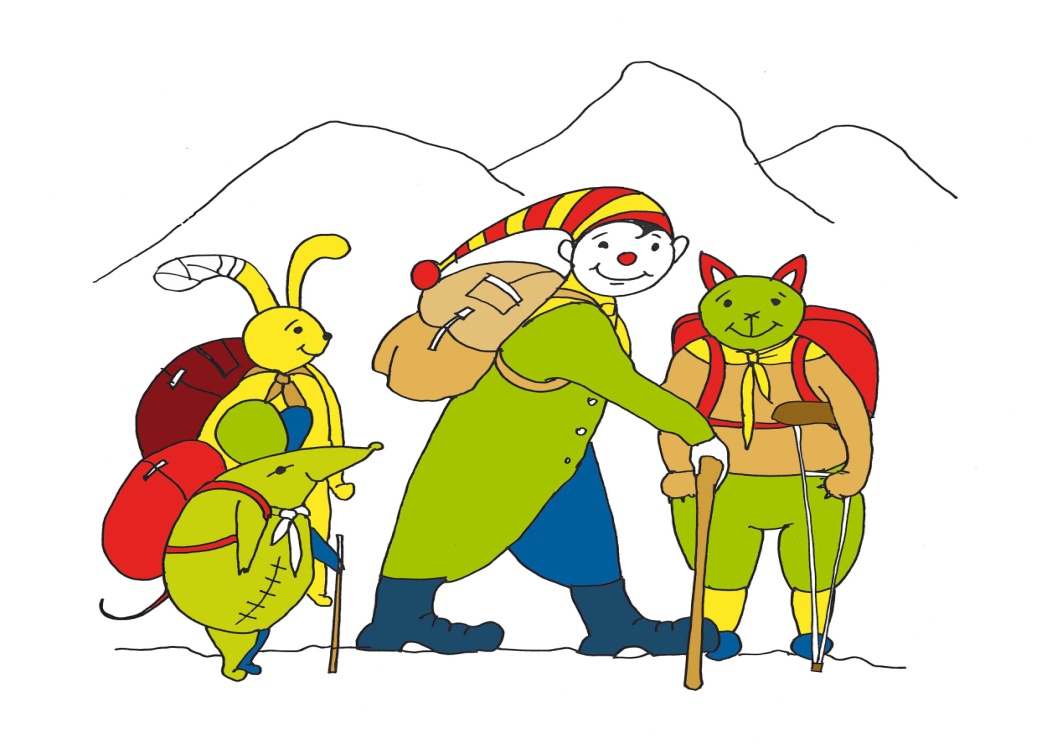 Ve dnech 19. 8. 2019 – 22. 8. 2019 navštíví pacienty v DPN Opařany Loutky v nemocnici a společně se můžeme těšit na zvláštní medicínu. Loutky budou se skupinami pacientů vymýšlet příběhy, vyrábět loutky, dekorace, nacvičovat představení a zpívat písničky,A VZNIKNE DIVADELNÍ PŘEDSTAVENÍ……..www.loutkyvnemocnici.czLoutky v nemocnici to je divadlo, které usiluje o ulehčení pobytu dětí v nemocnicích.LOUTKY SE NA VÁS MOC TĚŠÍ